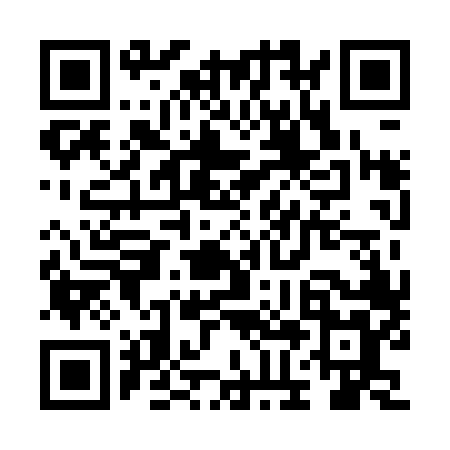 Prayer times for Central Port Mouton, Nova Scotia, CanadaWed 1 May 2024 - Fri 31 May 2024High Latitude Method: Angle Based RulePrayer Calculation Method: Islamic Society of North AmericaAsar Calculation Method: HanafiPrayer times provided by https://www.salahtimes.comDateDayFajrSunriseDhuhrAsrMaghribIsha1Wed4:396:101:166:168:239:552Thu4:376:091:166:168:249:573Fri4:356:081:166:178:259:584Sat4:336:061:166:188:2710:005Sun4:316:051:166:188:2810:026Mon4:296:041:166:198:2910:037Tue4:286:021:166:208:3010:058Wed4:266:011:166:208:3110:079Thu4:246:001:166:218:3210:0810Fri4:225:591:166:228:3410:1011Sat4:215:571:166:228:3510:1212Sun4:195:561:166:238:3610:1313Mon4:175:551:166:248:3710:1514Tue4:165:541:166:248:3810:1715Wed4:145:531:166:258:3910:1816Thu4:135:521:166:268:4010:2017Fri4:115:511:166:268:4110:2118Sat4:105:501:166:278:4210:2319Sun4:085:491:166:288:4310:2520Mon4:075:481:166:288:4410:2621Tue4:055:471:166:298:4510:2822Wed4:045:461:166:298:4610:2923Thu4:035:451:166:308:4710:3124Fri4:015:451:166:318:4810:3225Sat4:005:441:166:318:4910:3426Sun3:595:431:176:328:5010:3527Mon3:585:421:176:328:5110:3628Tue3:565:421:176:338:5210:3829Wed3:555:411:176:338:5310:3930Thu3:545:411:176:348:5410:4031Fri3:535:401:176:348:5510:42